ПРОТОКОЛ (Информационное сообщение) об итогах аукционао продаже на открытом аукционе муниципального имущества, находящегося в собственности Новолеушинского сельского поселения Тейковского муниципального района Ивановской области.По Лоту №1 извещение № 210417/0437272/01 «25» мая 2017 года1. Продавец:Наименование: Администрация Новолеушинского сельского поселения Тейковского муниципального района Ивановской областиМесто нахождения / почтовый адрес: 155051, Ивановская область, Тейковский район, с. Новое Леушино, пл. Ленина д. 12.Контактный телефон: 8(49343)4-90-21Адрес электронной почты: nlsp37@mail.ruОтветственное должностное лицо: Головкина А.А.2. Организатор торгов, привлеченное для целей правового сопровождения торгов юридическое лицо:Закрытое акционерное общество «Ивановское региональное агентство конкурсов и аукционов» Местонахождение/почтовый адрес: . Иваново, ул. Степанова, 17Контактный телефон: +7 (4932) 47-15-10Контактное лицо: Н.С. ШалаеваАдрес электронной почты: bizyaeva.n@cfo-kia.ru3. Форма торгов (способ приватизации): продажа открытым аукционом 4.Форма подачи предложений о цене имущества: аукцион является открытым по составу участников и закрытым по форме подачи предложений о цене имущества (предложения о цене муниципального имущества подаются участниками в запечатанных конвертах).5. Сведения об Имуществе и иные позволяющие его индивидуализировать сведения (характеристика имущества): Лот №1: однокомнатная квартира общей площадью 26,8 кв.м., находящаяся по адресу: Ивановская область, Тейковский район, пос. 5-й участок Тейковского торфопредприятия, ул. Железнодорожная, д.2, кв.2. Этаж -1. 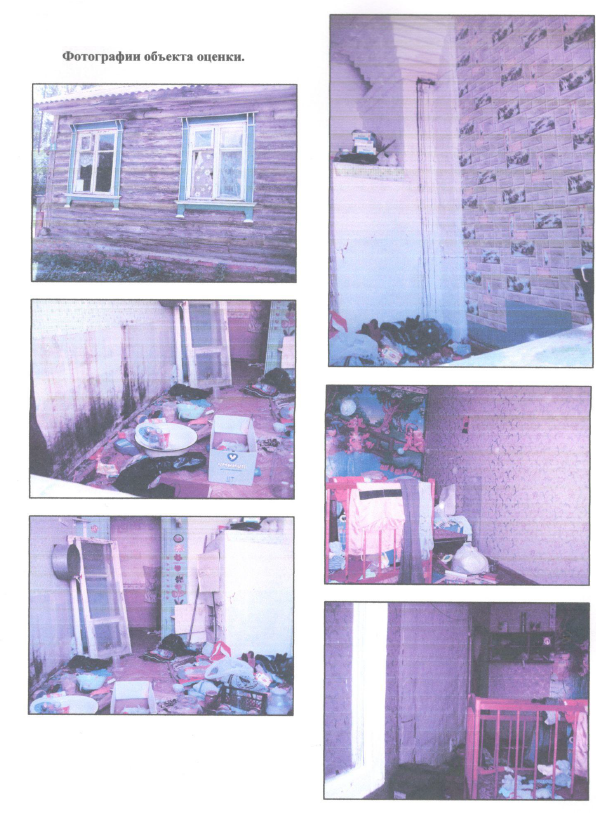 6. Начальная цена продажи Имущества по Лоту №1: составляет 68 000.00 (шестьдесят восемь тысяч) рублей, 00 копеек. 7. Продажа имущества (подведение итогов продажи муниципального имущества) осуществлялось: «25» мая 2017 года 10 час. 00 мин. по адресу: по адресу: г. Иваново, ул. Степанова, д. 17 в ЗАО «Ивановское региональное агентство конкурсов и аукционов». 8. Участники продажи имущества, ранее признанные таковыми на основании протокола о признании претендентов участниками аукциона (определения участников аукциона):- участник №1 Елизарова Елена Витальевна - участник №2 Михеев Юрий АлексеевичУчастники продажи имущества не присутствовали на процедуре подведения итогов продажи муниципального имущества.9. На процедуру подведения итогов продажи муниципального имущества поступило 2 запечатанных конверта с предложениями о цене муниципального имущества от участников открытого аукциона. Перед вскрытием конвертов с предложениями о цене имущества уполномоченный представитель продавца проверил их целость: конверты всех участников поступили в надлежащем виде - запечатаны, повреждений нет, целость конвертов не нарушена. Продавец рассмотрел предложения участников аукциона о цене имущества:10. Решение продавца об определении победителя: Победителем признается участник №1 Елизарова Елена Витальевна   с ценой договора купли-продажи (предложенная победителем цена покупки имущества) 68 500.00 (шестьдесят восемь тысяч пятьсот) рублей 00 копеек.Решение продавца об определении победителя оформлено настоящим протоколом об итогах аукциона, составленном в 2 экземплярах.Подписанный уполномоченным представителем продавца протокол об итогах аукциона является документом, удостоверяющим право победителя на заключение договора купли-продажи имущества.Протокол об итогах аукциона и уведомление о признании участника аукциона победителем будет выдано победителю или его полномочному представителю под расписку в день подведения итогов аукциона.11. Протокол об итогах аукциона будет размещен на сайте: http://torgi.gov.ru/12.  Подпись уполномоченного представителя продавца: _______________________________/____________________/Порядковый номер участникаНаименование участника (ФИО)Номер участника по ранжированию1Елизарова Елена Витальевна Предложенная цена участника: 68 500.00 (шестьдесят восемь тысяч пятьсот) рублей 00 копеек12Михеев Юрий Алексеевич Предложенная цена участника: 68 000.00 (шестьдесят восемь тысяч) рублей 00 копеек 2